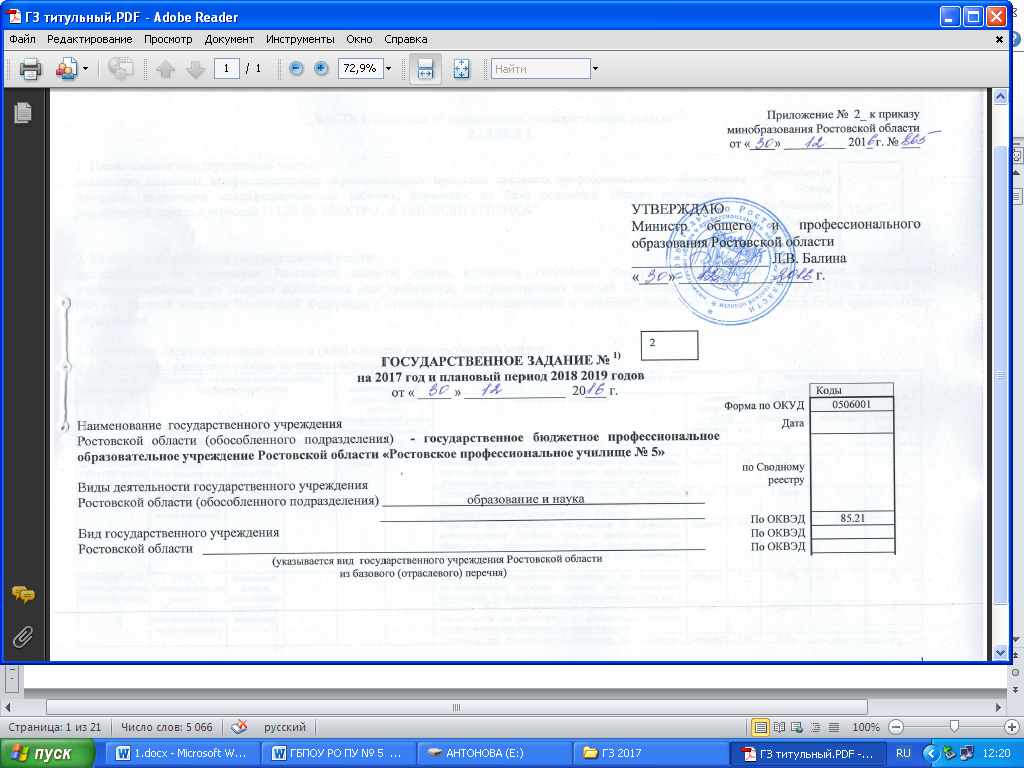 ЧАСТЬ 1. Сведения об оказываемых государственных услугах 2)РАЗДЕЛ I 1. Наименование государственной услуги:реализация основных профессиональных образовательных программ среднего профессионального образования - программ подготовки квалифицированных рабочих, служащих на базе основного общего образования по укрупненной группе профессий "13.00.00 ЭЛЕКТРО- И ТЕПЛОЭНЕРГЕТИКА"2. Категории потребителей государственной услуги:проживающие на территории Ростовской области, других субъектов Российской Федерации граждане, а также лица, являющиеся соотечественниками при условии соблюдения ими требований, предусмотренных статьей 17 Федерального закона от 24.05.1999 N 99-ФЗ "О государственной политике Российской Федерации в отношении соотечественников за рубежом", имеющие основное общее и (или) среднее общее образование.3. Показатели, характеризующие объем и (или) качество государственной услуги3.1. Показатели, характеризующие качество государственной услуги 3)Допустимые (возможные) отклонения от установленных показателей качества государственной услуги, в пределах которых государственное задание считается выполненным, (процентов) 3.2  Показатели, характеризующие объем государственной услуги Допустимые (возможные) отклонения от установленных показателей объема государственной услуги, в пределах которых государственное задание считается выполненным, (процентов) 4. Нормативные правовые акты, устанавливающие размер платы (цену, тариф) либо порядок ее установления.5. Порядок оказания государственной услуги5.1. Нормативные правовые акты, регулирующие порядок оказания государственной услуг:5.1.1. Федеральный закон Российской Федерации  от 29 декабря 2012 г. № 273- ФЗ «Об образовании в Российской  Федерации».  5.1.2. Областной закон от 14.11.2013 № 26-ЗС «Об образовании в Ростовской области».5.1.3. Приказ Министерства образования и науки Российской Федерации от 14.06.2013 № 464 «Об утверждении порядка организации и осуществления образовательной деятельности по образовательным программам среднего профессионального образования».5.1.4. Положение о лицензировании образовательной деятельности, утвержденное постановлением Правительства Российской Федерации от 28.10.2013 № 966.5.1.5. Положение о государственной аккредитации образовательной деятельности, утвержденное постановлением Правительства Российской Федерации от 18.11.2013 № 1039.5.1.6. Федеральные государственные образовательные стандарты среднего профессионального образования, утвержденные приказами Министерства образования и науки Российской Федерации. 5.1.7. Приказ Министерства образования и науки Российской Федерации от 16.08.2013 № 968 «Об утверждении порядка проведения государственной итоговой аттестации по образовательным программам среднего профессионального образования».5.1.8. Приказ Министерства образования и науки Российской Федерации от 23.01.2014 № 36 «Об утверждении Порядка приема на обучение по образовательным программам среднего профессионального образования».5.1.9. Приказ Минобрнауки России от 29.10.2013 № 1199 «Об утверждении перечней профессий и специальностей среднего профессионального образования».5.1.10. Приказ Минобрнауки России «О соответствии профессий  и специальностей среднего профессионального образования, перечни которых утверждены приказом Минобрнауки России от 29 октября 2013 г. № 1199,  профессиям начального профессионального образования, перечень которых утвержден приказом Минобрнауки России от 28 сентября 2009 г. № 354, и  специальностям среднего профессионального образования, перечень которых утвержден приказом Минобрнауки России от 28 сентября 2009 г. № 355».5.1.11. Приказ Минобрнауки России от 07.04.2014 № 276 «Об утверждении порядка проведения аттестации педагогических работников организаций, осуществляющих образовательную деятельность».5.2. Порядок информирования потенциальных потребителей государственной услугиРАЗДЕЛ II 1. Наименование государственной услуги:реализация  основных профессиональных образовательных программ среднего профессионального образования - программ подготовки квалифицированных рабочих, служащих на базе основного общего образования по укрупненной группе профессий "15.00.00 МАШИНОСТРОЕНИЕ"2. Категории потребителей государственной услуги:проживающие на территории Ростовской области, других субъектов Российской Федерации граждане, а также лица, являющиеся соотечественниками при условии соблюдения ими требований, предусмотренных статьей 17 Федерального закона от 24.05.1999 N 99-ФЗ "О государственной политике Российской Федерации в отношении соотечественников за рубежом", имеющие основное общее и (или) среднее общее образование.3. Показатели, характеризующие объем и (или) качество государственной услуги3.1. Показатели, характеризующие качество государственной услуги 3)Допустимые (возможные) отклонения от установленных показателей качества государственной услуги, в пределах которых государственное задание считается выполненным, (процентов) 3.2  Показатели, характеризующие объем государственной услуги Допустимые (возможные) отклонения от установленных показателей объема государственной услуги, в пределах которых государственное задание считается выполненным, (процентов) 4. Нормативные правовые акты, устанавливающие размер платы (цену, тариф) либо порядок ее установления.5. Порядок оказания государственной услуги5.1. Нормативные правовые акты, регулирующие порядок оказания государственной услуг:5.1.1. Федеральный закон Российской Федерации  от 29 декабря 2012 г. № 273- ФЗ «Об образовании в Российской  Федерации».  5.1.2. Областной закон от 14.11.2013 № 26-ЗС «Об образовании в Ростовской области».5.1.3. Приказ Министерства образования и науки Российской Федерации от 14.06.2013 № 464 «Об утверждении порядка организации и осуществления образовательной деятельности по образовательным программам среднего профессионального образования».5.1.4. Положение о лицензировании образовательной деятельности, утвержденное постановлением Правительства Российской Федерации от 28.10.2013 № 966.5.1.5. Положение о государственной аккредитации образовательной деятельности, утвержденное постановлением Правительства Российской Федерации от 18.11.2013 № 1039.5.1.6. Федеральные государственные образовательные стандарты среднего профессионального образования, утвержденные приказами Министерства образования и науки Российской Федерации. 5.1.7. Приказ Министерства образования и науки Российской Федерации от 16.08.2013 № 968 «Об утверждении порядка проведения государственной итоговой аттестации по образовательным программам среднего профессионального образования».5.1.8. Приказ Министерства образования и науки Российской Федерации от 23.01.2014 № 36 «Об утверждении Порядка приема на обучение по образовательным программам среднего профессионального образования».5.1.9. Приказ Минобрнауки России от 29.10.2013 № 1199 «Об утверждении перечней профессий и специальностей среднего профессионального образования».5.1.10. Приказ Минобрнауки России «О соответствии профессий  и специальностей среднего профессионального образования, перечни которых утверждены приказом Минобрнауки России от 29 октября 2013 г. № 1199,  профессиям начального профессионального образования, перечень которых утвержден приказом Минобрнауки России от 28 сентября 2009 г. № 354, и  специальностям среднего профессионального образования, перечень которых утвержден приказом Минобрнауки России от 28 сентября 2009 г. № 355».5.1.11. Приказ Минобрнауки России от 07.04.2014 № 276 «Об утверждении порядка проведения аттестации педагогических работников организаций, осуществляющих образовательную деятельность».5.2. Порядок информирования потенциальных потребителей государственной услугиРАЗДЕЛ III 1. Наименование государственной услуги:реализация основных профессиональных образовательных программ среднего профессионального образования - программ подготовки квалифицированных рабочих, служащих на базе основного общего образования по укрупненной группе профессий "19.00.00 ПРОМЫШЛЕННАЯ ЭКОЛОГИЯ И БИОТЕХНОЛОГИИ"2. Категории потребителей государственной услуги:проживающие на территории Ростовской области, других субъектов Российской Федерации граждане, а также лица, являющиеся соотечественниками при условии соблюдения ими требований, предусмотренных статьей 17 Федерального закона от 24.05.1999 N 99-ФЗ "О государственной политике Российской Федерации в отношении соотечественников за рубежом", имеющие основное общее и (или) среднее общее образование.3. Показатели, характеризующие объем и (или) качество государственной услуги3.1. Показатели, характеризующие качество государственной услуги 3)Допустимые (возможные) отклонения от установленных показателей качества государственной услуги, в пределах которых государственное задание считается выполненным, (процентов) 3.2  Показатели, характеризующие объем государственной услуги Допустимые (возможные) отклонения от установленных показателей объема государственной услуги, в пределах которых государственное задание считается выполненным, (процентов) 4. Нормативные правовые акты, устанавливающие размер платы (цену, тариф) либо порядок ее установления.5. Порядок оказания государственной услуги5.1. Нормативные правовые акты, регулирующие порядок оказания государственной услуг:5.1.1. Федеральный закон Российской Федерации  от 29 декабря 2012 г. № 273- ФЗ «Об образовании в Российской  Федерации».  5.1.2. Областной закон от 14.11.2013 № 26-ЗС «Об образовании в Ростовской области».5.1.3. Приказ Министерства образования и науки Российской Федерации от 14.06.2013 № 464 «Об утверждении порядка организации и осуществления образовательной деятельности по образовательным программам среднего профессионального образования».5.1.4. Положение о лицензировании образовательной деятельности, утвержденное постановлением Правительства Российской Федерации от 28.10.2013 № 966.5.1.5. Положение о государственной аккредитации образовательной деятельности, утвержденное постановлением Правительства Российской Федерации от 18.11.2013 № 1039.5.1.6. Федеральные государственные образовательные стандарты среднего профессионального образования, утвержденные приказами Министерства образования и науки Российской Федерации. 5.1.7. Приказ Министерства образования и науки Российской Федерации от 16.08.2013 № 968 «Об утверждении порядка проведения государственной итоговой аттестации по образовательным программам среднего профессионального образования».5.1.8. Приказ Министерства образования и науки Российской Федерации от 23.01.2014 № 36 «Об утверждении Порядка приема на обучение по образовательным программам среднего профессионального образования».5.1.9. Приказ Минобрнауки России от 29.10.2013 № 1199 «Об утверждении перечней профессий и специальностей среднего профессионального образования».5.1.10. Приказ Минобрнауки России «О соответствии профессий  и специальностей среднего профессионального образования, перечни которых утверждены приказом Минобрнауки России от 29 октября 2013 г. № 1199,  профессиям начального профессионального образования, перечень которых утвержден приказом Минобрнауки России от 28 сентября 2009 г. № 354, и  специальностям среднего профессионального образования, перечень которых утвержден приказом Минобрнауки России от 28 сентября 2009 г. № 355».5.1.11. Приказ Минобрнауки России от 07.04.2014 № 276 «Об утверждении порядка проведения аттестации педагогических работников организаций, осуществляющих образовательную деятельность».5.2. Порядок информирования потенциальных потребителей государственной услугиРАЗДЕЛ IV 1. Наименование государственной услуги:реализация основных профессиональных образовательных программ среднего профессионального образования - программ подготовки квалифицированных рабочих, служащих на базе основного общего образования по укрупненной группе профессий "43.00.00 СЕРВИС И ТУРИЗМ"2. Категории потребителей государственной услуги:проживающие на территории Ростовской области, других субъектов Российской Федерации граждане, а также лица, являющиеся соотечественниками при условии соблюдения ими требований, предусмотренных статьей 17 Федерального закона от 24.05.1999 N 99-ФЗ "О государственной политике Российской Федерации в отношении соотечественников за рубежом", имеющие основное общее и (или) среднее общее образование.3. Показатели, характеризующие объем и (или) качество государственной услуги3.1. Показатели, характеризующие качество государственной услуги 3)Допустимые (возможные) отклонения от установленных показателей качества государственной услуги, в пределах которых государственное задание считается выполненным, (процентов) 3.2  Показатели, характеризующие объем государственной услуги Допустимые (возможные) отклонения от установленных показателей объема государственной услуги, в пределах которых государственное задание считается выполненным, (процентов) 4. Нормативные правовые акты, устанавливающие размер платы (цену, тариф) либо порядок ее установления.5. Порядок оказания государственной услуги5.1. Нормативные правовые акты, регулирующие порядок оказания государственной услуг:5.1.1. Федеральный закон Российской Федерации  от 29 декабря 2012 г. № 273- ФЗ «Об образовании в Российской  Федерации».  5.1.2. Областной закон от 14.11.2013 № 26-ЗС «Об образовании в Ростовской области».5.1.3. Приказ Министерства образования и науки Российской Федерации от 14.06.2013 № 464 «Об утверждении порядка организации и осуществления образовательной деятельности по образовательным программам среднего профессионального образования».5.1.4. Положение о лицензировании образовательной деятельности, утвержденное постановлением Правительства Российской Федерации от 28.10.2013 № 966.5.1.5. Положение о государственной аккредитации образовательной деятельности, утвержденное постановлением Правительства Российской Федерации от 18.11.2013 № 1039.5.1.6. Федеральные государственные образовательные стандарты среднего профессионального образования, утвержденные приказами Министерства образования и науки Российской Федерации. 5.1.7. Приказ Министерства образования и науки Российской Федерации от 16.08.2013 № 968 «Об утверждении порядка проведения государственной итоговой аттестации по образовательным программам среднего профессионального образования».5.1.8. Приказ Министерства образования и науки Российской Федерации от 23.01.2014 № 36 «Об утверждении Порядка приема на обучение по образовательным программам среднего профессионального образования».5.1.9. Приказ Минобрнауки России от 29.10.2013 № 1199 «Об утверждении перечней профессий и специальностей среднего профессионального образования».5.1.10. Приказ Минобрнауки России «О соответствии профессий  и специальностей среднего профессионального образования, перечни которых утверждены приказом Минобрнауки России от 29 октября 2013 г. № 1199,  профессиям начального профессионального образования, перечень которых утвержден приказом Минобрнауки России от 28 сентября 2009 г. № 354, и  специальностям среднего профессионального образования, перечень которых утвержден приказом Минобрнауки России от 28 сентября 2009 г. № 355».5.1.11. Приказ Минобрнауки России от 07.04.2014 № 276 «Об утверждении порядка проведения аттестации педагогических работников организаций, осуществляющих образовательную деятельность».5.2. Порядок информирования потенциальных потребителей государственной услугиЧАСТЬ 2. Сведения о выполняемых работах 4)РАЗДЕЛ _____1. Наименование работы  ________________________________________________________________________2. Категории потребителей работы ____________________________________________________________________________________________________________________________________________________________________________________________________________________________________________________________3. Показатели, характеризующие объем и (или) качество работы3.1.  Показатели, характеризующие качество работы 5)Допустимые (возможные) отклонения от установленных показателей качества работы, в пределах которых государственное задание считается выполненным, (процентов)   3.2. Показатели, характеризующие объем работыДопустимые (возможные) отклонения от установленных показателей объема работы, в пределах которых государственное задание считается выполненным, (процентов)ЧАСТЬ 3. Прочие сведения о государственном задании 6)Основания для досрочного прекращения исполнения государственного задания - ликвидация учреждения (орган исполнительной власти Ростовской области, осуществляющий функции и полномочия учредителя государственных учреждений (министерство общего и профессионального образования Ростовской области) – подготовка и издание приказа, регламентирующего условия досрочного прекращения  оказания государственных услуг).2. Иная информация, необходимая для исполнения(контроля за исполнением) государственного задания.3. Порядок контроля за исполнением государственного задания4. Требования к отчетности о выполнении государственного задания4.1. Периодичность представления отчетов овыполнении государственного задания – 2 раза в год. 4.2. Сроки представления отчетов о выполнении государственного задания:по состоянию на 1 октября  отчет предоставляется в срок до 15 октября;по состоянию на 1 января отчет предоставляется в срок до 1 февраля.4.3.  Иные требования к отчетности о выполнении государственного задания:Форма № 1СВЕДЕНИЯ О ФАКТИЧЕСКОМ ДОСТИЖЕНИИ  ПОКАЗАТЕЛЕЙ, ХАРАКТЕРИЗУЮЩИХ КАЧЕСТВО ГОСУДАРСТВЕННОЙ УСЛУГИ по состоянию на 1 октября и 1 января Руководитель (уполномоченное лицо)      ____________________       ____________________         _______________________________                                                                                   (должность)                           (подпись)                                      (расшифровка подписи)« _________ » __________________________________ 20___ г.Форма № 2СВЕДЕНИЯ О ФАКТИЧЕСКОМ ДОСТИЖЕНИИ  ПОКАЗАТЕЛЕЙ, ХАРАКТЕРИЗУЮЩИХ ОБЪЕМ ГОСУДАРСТВЕННОЙ УСЛУГИ по состоянию на 1 октября и 1 января Руководитель (уполномоченное лицо)      ____________________       ____________________         _______________________________                                                                                   (должность)                           (подпись)                                      (расшифровка подписи)« _________ » __________________________________ 20___ г.5. Иные показатели, связанные с выполнением государственного задания: отчеты об исполнении государственного задания должны быть представлены на бумажном носителе, подписанные директором и заверенные печатью профессионального образовательного учреждения. ____________________   1) Номер государственного задания присваивается в информационной системе «Единая автоматизированная система управления общественными финансами в Ростовской области».   2) Формируется при установлении государственного задания на оказание государственной услуги (услуг) и работы (работ) и содержит требования к оказанию государственной услуги (услуг) раздельно по каждой из государственных услуг с указанием порядкового номера раздела.   3) Заполняется при установлении показателей, характеризующих качество государственной услуги, в ведомственном перечне государственных услуг и работ.   4) Формируется при установлении государственного задания на оказание государственной услуги (услуг) и работы (работ) и содержит требования к выполнению работы (работ) раздельно по каждой из работ с указанием порядкового номера раздела.   5) Заполняется при установлении показателей, характеризующих качество работы, в ведомственном перечне государственных услуг и работ.   6) Заполняется в целом по государственному заданию.   7) В числе иных показателей может быть указано допустимое (возможное) отклонение от выполнения государственного задания, в пределах которого оно считается выполненным, при принятии органом, осуществляющим функции и полномочия учредителя бюджетных или  автономных  учреждений Ростовской области, главным распорядителем средств областного бюджета, в ведении которого находятся  казенные учреждения Ростовской области, решения об установлении общего допустимого (возможного) отклонения от выполнения государственного задания, в пределах которого оно считается выполненным (в процентах). В этом случае допустимые (возможные) отклонения, предусмотренные в пунктах 3.1 и 3.2 настоящего государственного задания, не заполняются.Приложение к госзаданию № 2ГБПОУ РО «Ростовское профессиональное училище №5»РАЗДЕЛ VОбъем государственной услуги (свод): 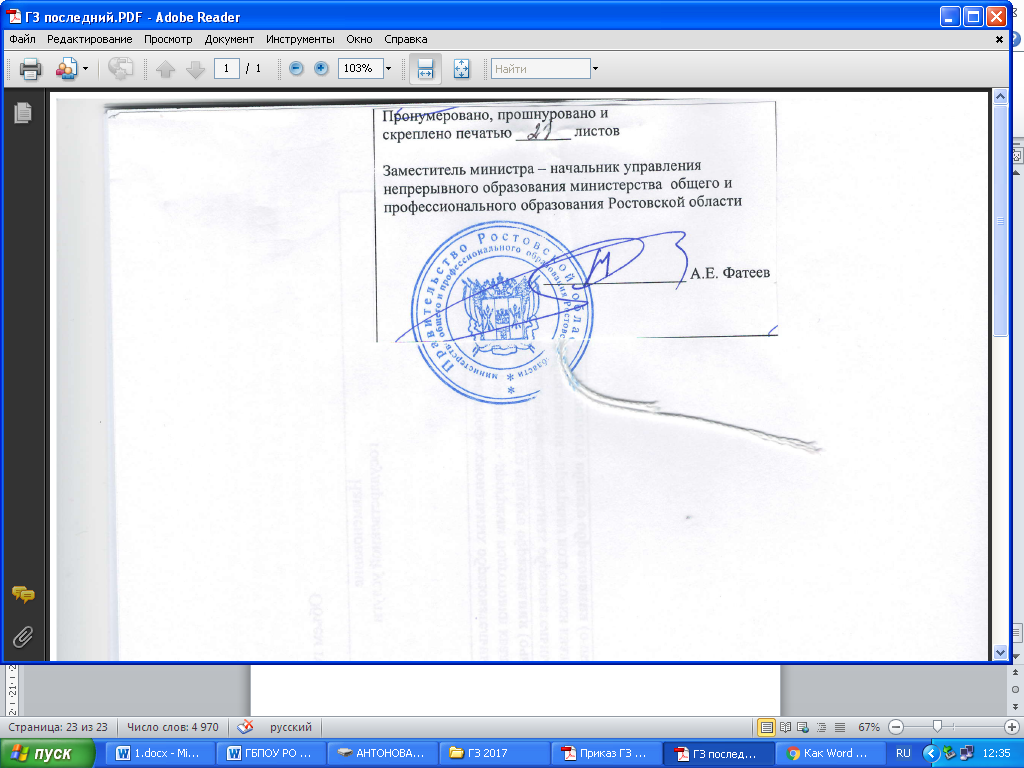 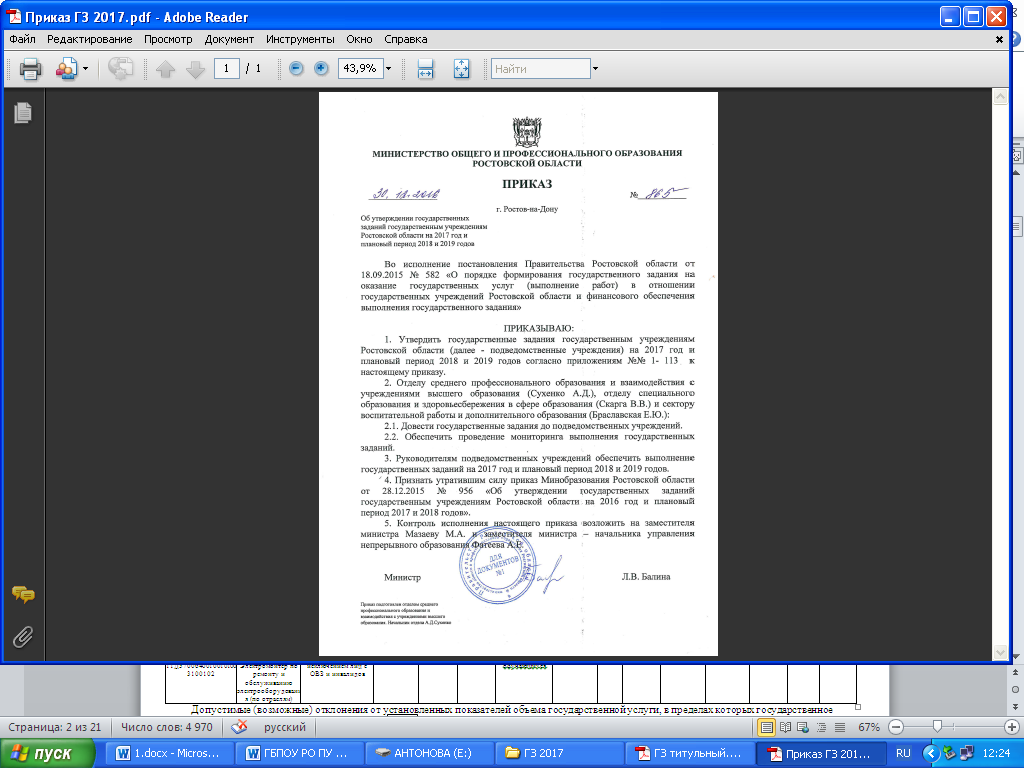 Уникальный номер реестровой записиПоказатель, характеризующий содержание государственной услугиПоказатель, характеризующий содержание государственной услугиПоказатель, характеризующий содержание государственной услугиПоказатель, характеризующий условия (формы) оказания государственной услугиПоказатель, характеризующий условия (формы) оказания государственной услугиПоказатель качества государственной услугиПоказатель качества государственной услугиПоказатель качества государственной услугиЗначение показателя качества государственной услугиЗначение показателя качества государственной услугиЗначение показателя качества государственной услугиУникальный номер реестровой записиПоказатель, характеризующий содержание государственной услугиПоказатель, характеризующий содержание государственной услугиПоказатель, характеризующий содержание государственной услугиПоказатель, характеризующий условия (формы) оказания государственной услугиПоказатель, характеризующий условия (формы) оказания государственной услугинаименование показателяединица измерения по ОКЕИединица измерения по ОКЕИ2017 год (очередной финансовый год)20__ год (1-й год планового периода)20__год(2-й год планового периода)Уникальный номер реестровой записиПоказатель содержания 1Показатель содержания 2Показатель содержания 3Показатель условия 1Показатель условия 2наименование показателянаименованиекод2017 год (очередной финансовый год)20__ год (1-й год планового периода)20__год(2-й год планового периода)123456789101112'600000000120002530411Д5700640020010100110010213.01.10 Электромонтер по ремонту и обслуживанию электрооборудования (по отраслям)Физические лица с ОВЗ и инвалидыОчнаяУдельный вес численности выпускников по профессии, соответствующей профилю среднего профессионального образования, трудоустроившихся после окончания обученияпроцент74449,5%ХХ'600000000120002530411Д5700640020010100110010213.01.10 Электромонтер по ремонту и обслуживанию электрооборудования (по отраслям)Физические лица с ОВЗ и инвалидыОчнаяСредний балл государственной (итоговой) аттестации обучающихся при поступлении на специальность среднего профессионального образования (после 9 класса)балл96423 баллаХХ'600000000120002530411Д5700640020010100110010213.01.10 Электромонтер по ремонту и обслуживанию электрооборудования (по отраслям)Физические лица с ОВЗ и инвалидыОчнаяУдельный вес численности выпускников по профессии, соответствующей профилю среднего профессионального образования, трудоустроившихся и работающих по специальности в течение не менее двух лет после окончания обученияпроцент74442%ХХ'600000000120002530411Д5700640010010100310010213.01.10 Электромонтер по ремонту и обслуживанию электрооборудования (по отраслям)Физические лица за исключением лиц с ОВЗ и инвалидовОчнаяУдельный вес численности выпускников по профессии, соответствующей профилю среднего профессионального образования, трудоустроившихся после окончания обученияпроцент74449,5%ХХ'600000000120002530411Д5700640010010100310010213.01.10 Электромонтер по ремонту и обслуживанию электрооборудования (по отраслям)Физические лица за исключением лиц с ОВЗ и инвалидовОчнаяСредний балл государственной (итоговой) аттестации обучающихся при поступлении на специальность среднего профессионального образования (после 9 класса)балл96423 баллаХХ'600000000120002530411Д5700640010010100310010213.01.10 Электромонтер по ремонту и обслуживанию электрооборудования (по отраслям)Физические лица за исключением лиц с ОВЗ и инвалидовОчнаяУдельный вес численности выпускников по профессии, соответствующей профилю среднего профессионального образования, трудоустроившихся и работающих по специальности в течение не менее двух лет после окончания обученияпроцент74442%ХХУникальныйномерреестровойзаписиПоказатель, характеризующий содержание государственной услугиПоказатель, характеризующий содержание государственной услугиПоказатель, характеризующий содержание государственной услугиПоказатель, характеризующий условия (формы) оказания государственной услугиПоказатель, характеризующий условия (формы) оказания государственной услугиПоказатель объема государственной услугиПоказатель объема государственной услугиПоказатель объема государственной услугиЗначение показателя объема государственной услугиЗначение показателя объема государственной услугиЗначение показателя объема государственной услугиСреднегодовой размер платы (цена, тариф)Среднегодовой размер платы (цена, тариф)Среднегодовой размер платы (цена, тариф)УникальныйномерреестровойзаписиПоказатель, характеризующий содержание государственной услугиПоказатель, характеризующий содержание государственной услугиПоказатель, характеризующий содержание государственной услугиПоказатель, характеризующий условия (формы) оказания государственной услугиПоказатель, характеризующий условия (формы) оказания государственной услугинаименование показателяединица измерения по ОКЕИединица измерения по ОКЕИ2017 год (очередной финансовый год)20__ год (1-й год планового периода)20__год (2-й год планового периода)20__ год (очередной финансовый год)20__ год (1-й год планового периода)20__ год (2-й год планового периода)УникальныйномерреестровойзаписиПоказатель содержания 1Показатель содержания 2Показатель содержания 3Показатель условия 1Показатель условия 2наименование показателянаименованиекод2017 год (очередной финансовый год)20__ год (1-й год планового периода)20__год (2-й год планового периода)20__ год (очередной финансовый год)20__ год (1-й год планового периода)20__ год (2-й год планового периода)123456789101112131415'600000000120002530411Д5700640020010100110010213.01.10 Электромонтер по ремонту и обслуживанию электрооборудования (по отраслям)Физические лица с ОВЗ и инвалидыОчнаячисленность обучающихсячисленность7920ХХ'600000000120002530411Д5700640010010100310010213.01.10 Электромонтер по ремонту и обслуживанию электрооборудования (по отраслям)Физические лица за исключением лиц с ОВЗ и инвалидовОчнаячисленность обучающихсячисленность79254ХХНормативный правовой актНормативный правовой актНормативный правовой актНормативный правовой актНормативный правовой актвидпринявший органдатаномернаименование12345Способ информированияСостав размещаемой информацииЧастота обновления информации1231. Размещение информации на сайте профессионального образовательного учреждения в сети Интернет В объеме, предусмотренном постановлением Правительства РФ от 10 июля 2013 года № 582 «Об утверждении Правил размещения на официальном сайте образовательной организации в информационно-телекоммуникационной сети «Интернет» и обновления информации   об образовательной организации»По мере необходимости 2. Размещение информации на информационном стенде профессионального образовательного учрежденияУчредительные документы; лицензия на осуществление образовательной деятельности (с приложением);государственная аккредитация (с приложением); правила приема; перечень предоставляемых услуг; расписание учебных занятий;контактная информацияПостоянноПостоянноПостоянноПо мере необходимости Постоянно По мере необходимостиПостоянно3. Размещение информации в рекламных проспектах Информация о деятельности учреждения, в том числе перечень предоставляемых услуг, перечень реализуемых специальностей; контактная информацияПо мере необходимости 4. Проведение «День открытых дверей»Информация об услугах и ресурсах профессионального образовательного учреждения посредством презентаций, бесед и выступленийНе реже 4 раз в год5. Размещение информации в СМИ (пресса, телевидение, радио)Информация о проводимых мероприятиях, предоставляемых услугах и т.п.По мере необходимостиУникальный номер реестровой записиПоказатель, характеризующий содержание государственной услугиПоказатель, характеризующий содержание государственной услугиПоказатель, характеризующий содержание государственной услугиПоказатель, характеризующий условия (формы) оказания государственной услугиПоказатель, характеризующий условия (формы) оказания государственной услугиПоказатель качества государственной услугиПоказатель качества государственной услугиПоказатель качества государственной услугиЗначение показателя качества государственной услугиЗначение показателя качества государственной услугиЗначение показателя качества государственной услугиУникальный номер реестровой записиПоказатель, характеризующий содержание государственной услугиПоказатель, характеризующий содержание государственной услугиПоказатель, характеризующий содержание государственной услугиПоказатель, характеризующий условия (формы) оказания государственной услугиПоказатель, характеризующий условия (формы) оказания государственной услугинаименование показателяединица измерения по ОКЕИединица измерения по ОКЕИ2017 год (очередной финансовый год)20__ год (1-й год планового периода)20__год(2-й год планового периода)Уникальный номер реестровой записиПоказатель содержания 1Показатель содержания 2Показатель содержания 3Показатель условия 1Показатель условия 2наименование показателянаименованиекод2017 год (очередной финансовый год)20__ год (1-й год планового периода)20__год(2-й год планового периода)123456789101112'600000000120002530411Д5700990020010100010010215.01.30 СлесарьФизические лица с ОВЗ и инвалидыОчнаяУдельный вес численности выпускников по профессии, соответствующей профилю среднего профессионального образования, трудоустроившихся после окончания обученияпроцент74449,5%ХХ'600000000120002530411Д5700990020010100010010215.01.30 СлесарьФизические лица с ОВЗ и инвалидыОчнаяСредний балл государственной (итоговой) аттестации обучающихся при поступлении на специальность среднего профессионального образования (после 9 класса)балл96423 баллаХХ'600000000120002530411Д5700990020010100010010215.01.30 СлесарьФизические лица с ОВЗ и инвалидыОчнаяУдельный вес численности выпускников по профессии, соответствующей профилю среднего профессионального образования, трудоустроившихся и работающих по специальности в течение не менее двух лет после окончания обученияпроцент74442%ХХ'600000000120002530411Д5700990010010100210010215.01.30 СлесарьФизические лица за исключением лиц с ОВЗ и инвалидовОчнаяУдельный вес численности выпускников по профессии, соответствующей профилю среднего профессионального образования, трудоустроившихся после окончания обученияпроцент74449,5%ХХ'600000000120002530411Д5700990010010100210010215.01.30 СлесарьФизические лица за исключением лиц с ОВЗ и инвалидовОчнаяСредний балл государственной (итоговой) аттестации обучающихся при поступлении на специальность среднего профессионального образования (после 9 класса)балл96423 баллаХХ'600000000120002530411Д5700990010010100210010215.01.30 СлесарьФизические лица за исключением лиц с ОВЗ и инвалидовОчнаяУдельный вес численности выпускников по профессии, соответствующей профилю среднего профессионального образования, трудоустроившихся и работающих по специальности в течение не менее двух лет после окончания обученияпроцент74442%ХХУникальныйномерреестровойзаписиПоказатель, характеризующий содержание государственной услугиПоказатель, характеризующий содержание государственной услугиПоказатель, характеризующий содержание государственной услугиПоказатель, характеризующий условия (формы) оказания государственной услугиПоказатель, характеризующий условия (формы) оказания государственной услугиПоказатель объема государственной услугиПоказатель объема государственной услугиПоказатель объема государственной услугиЗначение показателя объема государственной услугиЗначение показателя объема государственной услугиЗначение показателя объема государственной услугиСреднегодовой размер платы (цена, тариф)Среднегодовой размер платы (цена, тариф)Среднегодовой размер платы (цена, тариф)УникальныйномерреестровойзаписиПоказатель, характеризующий содержание государственной услугиПоказатель, характеризующий содержание государственной услугиПоказатель, характеризующий содержание государственной услугиПоказатель, характеризующий условия (формы) оказания государственной услугиПоказатель, характеризующий условия (формы) оказания государственной услугинаименование показателяединица измерения по ОКЕИединица измерения по ОКЕИ2017 год (очередной финансовый год)20__ год (1-й год планового периода)20__год (2-й год планового периода)20__ год (очередной финансовый год)20__ год (1-й год планового периода)20__ год (2-й год планового периода)УникальныйномерреестровойзаписиПоказатель содержания 1Показатель содержания 2Показатель содержания 3Показатель условия 1Показатель условия 2наименование показателянаименованиекод2017 год (очередной финансовый год)20__ год (1-й год планового периода)20__год (2-й год планового периода)20__ год (очередной финансовый год)20__ год (1-й год планового периода)20__ год (2-й год планового периода)123456789101112131415'600000000120002530411Д5700990020010100010010215.01.30 СлесарьФизические лица с ОВЗ и инвалидыОчнаячисленность обучающихсячисленность7920ХХ'600000000120002530411Д5700990010010100210010215.01.30 СлесарьФизические лица за исключением лиц с ОВЗ и инвалидовОчнаячисленность обучающихсячисленность79255ХХНормативный правовой актНормативный правовой актНормативный правовой актНормативный правовой актНормативный правовой актвидпринявший органдатаномернаименование12345Способ информированияСостав размещаемой информацииЧастота обновления информации1231. Размещение информации на сайте профессионального образовательного учреждения в сети Интернет В объеме, предусмотренном постановлением Правительства РФ от 10 июля 2013 года № 582 «Об утверждении Правил размещения на официальном сайте образовательной организации в информационно-телекоммуникационной сети «Интернет» и обновления информации   об образовательной организации»По мере необходимости 2. Размещение информации на информационном стенде профессионального образовательного учрежденияУчредительные документы;лицензия на осуществление образовательной деятельности (с приложением);государственная аккредитация (с приложением); правила приема;перечень предоставляемых услуг; расписание учебных занятий;контактная информацияПостоянноПостоянноПостоянноПо мере необходимостиПостоянноПо мере необходимостиПостоянно     3. Размещение информации в рекламных проспектах Информация о деятельности учреждения, в том числе перечень предоставляемых услуг, перечень реализуемых специальностей; контактная информацияПо мере необходимости 4. Проведение «День открытых дверей»Информация об услугах и ресурсах профессионального образовательного учреждения посредством презентаций, бесед и выступленийНе реже 4 раз в год5. Размещение информации в СМИ (пресса, телевидение, радио)Информация о проводимых мероприятиях, предоставляемых услугах и т.п.По мере необходимостиУникальный номер реестровой записиПоказатель, характеризующий содержание государственной услугиПоказатель, характеризующий содержание государственной услугиПоказатель, характеризующий содержание государственной услугиПоказатель, характеризующий условия (формы) оказания государственной услугиПоказатель, характеризующий условия (формы) оказания государственной услугиПоказатель качества государственной услугиПоказатель качества государственной услугиПоказатель качества государственной услугиЗначение показателя качества государственной услугиЗначение показателя качества государственной услугиЗначение показателя качества государственной услугиУникальный номер реестровой записиПоказатель, характеризующий содержание государственной услугиПоказатель, характеризующий содержание государственной услугиПоказатель, характеризующий содержание государственной услугиПоказатель, характеризующий условия (формы) оказания государственной услугиПоказатель, характеризующий условия (формы) оказания государственной услугинаименование показателяединица измерения по ОКЕИединица измерения по ОКЕИ2017 год (очередной финансовый год)20__ год (1-й год планового периода)20__год(2-й год планового периода)Уникальный номер реестровой записиПоказатель содержания 1Показатель содержания 2Показатель содержания 3Показатель условия 1Показатель условия 2наименование показателянаименованиекод2017 год (очередной финансовый год)20__ год (1-й год планового периода)20__год(2-й год планового периода)123456789101112'600000000120002530411Д5701500020010100610010319.01.17 Повар, кондитерФизические лица с ОВЗ и инвалидыОчнаяУдельный вес численности выпускников по профессии, соответствующей профилю среднего профессионального образования, трудоустроившихся после окончания обученияпроцент74449,5%ХХ'600000000120002530411Д5701500020010100610010319.01.17 Повар, кондитерФизические лица с ОВЗ и инвалидыОчнаяСредний балл государственной (итоговой) аттестации обучающихся при поступлении на специальность среднего профессионального образования (после 9 класса)балл96423 баллаХХ'600000000120002530411Д5701500020010100610010319.01.17 Повар, кондитерФизические лица с ОВЗ и инвалидыОчнаяУдельный вес численности выпускников по профессии, соответствующей профилю среднего профессионального образования, трудоустроившихся и работающих по специальности в течение не менее двух лет после окончания обученияпроцент74442%ХХ'600000000120002530411Д5701500010010100810010319.01.17 Повар, кондитерФизические лица за исключением лиц с ОВЗ и инвалидовОчнаяУдельный вес численности выпускников по профессии, соответствующей профилю среднего профессионального образования, трудоустроившихся после окончания обученияпроцент74449,5%ХХ'600000000120002530411Д5701500010010100810010319.01.17 Повар, кондитерФизические лица за исключением лиц с ОВЗ и инвалидовОчнаяСредний балл государственной (итоговой) аттестации обучающихся при поступлении на специальность среднего профессионального образования (после 9 класса)балл96423 баллаХХ'600000000120002530411Д5701500010010100810010319.01.17 Повар, кондитерФизические лица за исключением лиц с ОВЗ и инвалидовОчнаяУдельный вес численности выпускников по профессии, соответствующей профилю среднего профессионального образования, трудоустроившихся и работающих по специальности в течение не менее двух лет после окончания обученияпроцент74442%ХХУникальныйномерреестровойзаписиПоказатель, характеризующий содержание государственной услугиПоказатель, характеризующий содержание государственной услугиПоказатель, характеризующий содержание государственной услугиПоказатель, характеризующий условия (формы) оказания государственной услугиПоказатель, характеризующий условия (формы) оказания государственной услугиПоказатель объема государственной услугиПоказатель объема государственной услугиПоказатель объема государственной услугиЗначение показателя объема государственной услугиЗначение показателя объема государственной услугиЗначение показателя объема государственной услугиСреднегодовой размер платы (цена, тариф)Среднегодовой размер платы (цена, тариф)Среднегодовой размер платы (цена, тариф)УникальныйномерреестровойзаписиПоказатель, характеризующий содержание государственной услугиПоказатель, характеризующий содержание государственной услугиПоказатель, характеризующий содержание государственной услугиПоказатель, характеризующий условия (формы) оказания государственной услугиПоказатель, характеризующий условия (формы) оказания государственной услугинаименование показателяединица измерения по ОКЕИединица измерения по ОКЕИ2016 год (очередной финансовый год)20__ год (1-й год планового периода)20__год (2-й год планового периода)20__ год (очередной финансовый год)20__ год (1-й год планового периода)20__ год (2-й год планового периода)УникальныйномерреестровойзаписиПоказатель содержания 1Показатель содержания 2Показатель содержания 3Показатель условия 1Показатель условия 2наименование показателянаименованиекод2016 год (очередной финансовый год)20__ год (1-й год планового периода)20__год (2-й год планового периода)20__ год (очередной финансовый год)20__ год (1-й год планового периода)20__ год (2-й год планового периода)123456789101112131415'600000000120002530411Д5701500020010100610010319.01.17 Повар, кондитерФизические лица с ОВЗ и инвалидыОчнаячисленность обучающихсячисленность7921ХХ'600000000120002530411Д5701500010010100810010319.01.17 Повар, кондитерФизические лица за исключением лиц с ОВЗ и инвалидовОчнаячисленность обучающихсячисленность792118ХХНормативный правовой актНормативный правовой актНормативный правовой актНормативный правовой актНормативный правовой актвидпринявший органдатаномернаименование12345Способ информированияСостав размещаемой информацииЧастота обновления информации1231. Размещение информации на сайте профессионального образовательного учреждения в сети Интернет В объеме, предусмотренном постановлением Правительства РФ от 10 июля 2013 года № 582 «Об утверждении Правил размещения на официальном сайте образовательной организации в информационно-телекоммуникационной сети «Интернет» и обновления информации   об образовательной организации»По мере необходимости 2. Размещение информации на информационном стенде профессионального образовательного учрежденияУчредительные документы;лицензия на осуществление образовательной деятельности (с приложением);государственная аккредитация (с приложением); правила приема;перечень предоставляемых услуг; расписание учебных занятий;контактная информацияПостоянноПостоянноПостоянноПо мере необходимостиПостоянноПо мере необходимостиПостоянно     3. Размещение информации в рекламных проспектах Информация о деятельности учреждения, в том числе перечень предоставляемых услуг, перечень реализуемых специальностей; контактная информацияПо мере необходимости 4. Проведение «День открытых дверей»Информация об услугах и ресурсах профессионального образовательного учреждения посредством презентаций, бесед и выступленийНе реже 4 раз в год5. Размещение информации в СМИ (пресса, телевидение, радио)Информация о проводимых мероприятиях, предоставляемых услугах и т.п.По мере необходимостиУникальный номер реестровой записиПоказатель, характеризующий содержание государственной услугиПоказатель, характеризующий содержание государственной услугиПоказатель, характеризующий содержание государственной услугиПоказатель, характеризующий условия (формы) оказания государственной услугиПоказатель, характеризующий условия (формы) оказания государственной услугиПоказатель качества государственной услугиПоказатель качества государственной услугиПоказатель качества государственной услугиЗначение показателя качества государственной услугиЗначение показателя качества государственной услугиЗначение показателя качества государственной услугиУникальный номер реестровой записиПоказатель, характеризующий содержание государственной услугиПоказатель, характеризующий содержание государственной услугиПоказатель, характеризующий содержание государственной услугиПоказатель, характеризующий условия (формы) оказания государственной услугиПоказатель, характеризующий условия (формы) оказания государственной услугинаименование показателяединица измерения по ОКЕИединица измерения по ОКЕИ2017 год (очередной финансовый год)20__ год (1-й год планового периода)20__год(2-й год планового периода)Уникальный номер реестровой записиПоказатель содержания 1Показатель содержания 2Показатель содержания 3Показатель условия 1Показатель условия 2наименование показателянаименованиекод2017 год (очередной финансовый год)20__ год (1-й год планового периода)20__год(2-й год планового периода)123456789101112'600000000120002530411Д5702890020010100010010343.01.02 ПарикмахерФизические лица с ОВЗ и инвалидыОчнаяУдельный вес численности выпускников по профессии, соответствующей профилю среднего профессионального образования, трудоустроившихся после окончания обученияпроцент74449,5%ХХ'600000000120002530411Д5702890020010100010010343.01.02 ПарикмахерФизические лица с ОВЗ и инвалидыОчнаяСредний балл государственной (итоговой) аттестации обучающихся при поступлении на специальность среднего профессионального образования (после 9 класса)балл96423 баллаХХ'600000000120002530411Д5702890020010100010010343.01.02 ПарикмахерФизические лица с ОВЗ и инвалидыОчнаяУдельный вес численности выпускников по профессии, соответствующей профилю среднего профессионального образования, трудоустроившихся и работающих по специальности в течение не менее двух лет после окончания обученияпроцент74442%ХХ'600000000120002530411Д5702890010010100210010343.01.02 ПарикмахерФизические лица за исключением лиц с ОВЗ и инвалидовОчнаяУдельный вес численности выпускников по профессии, соответствующей профилю среднего профессионального образования, трудоустроившихся после окончания обученияпроцент74449,5%ХХ'600000000120002530411Д5702890010010100210010343.01.02 ПарикмахерФизические лица за исключением лиц с ОВЗ и инвалидовОчнаяСредний балл государственной (итоговой) аттестации обучающихся при поступлении на специальность среднего профессионального образования (после 9 класса)балл96423 баллаХХ'600000000120002530411Д5702890010010100210010343.01.02 ПарикмахерФизические лица за исключением лиц с ОВЗ и инвалидовОчнаяУдельный вес численности выпускников по профессии, соответствующей профилю среднего профессионального образования, трудоустроившихся и работающих по специальности в течение не менее двух лет после окончания обученияпроцент74442%ХХУникальныйномерреестровойзаписиПоказатель, характеризующий содержание государственной услугиПоказатель, характеризующий содержание государственной услугиПоказатель, характеризующий содержание государственной услугиПоказатель, характеризующий условия (формы) оказания государственной услугиПоказатель, характеризующий условия (формы) оказания государственной услугиПоказатель объема государственной услугиПоказатель объема государственной услугиПоказатель объема государственной услугиЗначение показателя объема государственной услугиЗначение показателя объема государственной услугиЗначение показателя объема государственной услугиСреднегодовой размер платы (цена, тариф)Среднегодовой размер платы (цена, тариф)Среднегодовой размер платы (цена, тариф)УникальныйномерреестровойзаписиПоказатель, характеризующий содержание государственной услугиПоказатель, характеризующий содержание государственной услугиПоказатель, характеризующий содержание государственной услугиПоказатель, характеризующий условия (формы) оказания государственной услугиПоказатель, характеризующий условия (формы) оказания государственной услугинаименование показателяединица измерения по ОКЕИединица измерения по ОКЕИ2017 год (очередной финансовый год)20__ год (1-й год планового периода)20__год (2-й год планового периода)20__ год (очередной финансовый год)20__ год (1-й год планового периода)20__ год (2-й год планового периода)УникальныйномерреестровойзаписиПоказатель содержания 1Показатель содержания 2Показатель содержания 3Показатель условия 1Показатель условия 2наименование показателянаименованиекод2017 год (очередной финансовый год)20__ год (1-й год планового периода)20__год (2-й год планового периода)20__ год (очередной финансовый год)20__ год (1-й год планового периода)20__ год (2-й год планового периода)123456789101112131415'600000000120002530411Д5702890020010100010010343.01.02 ПарикмахерФизические лица с ОВЗ и инвалидыОчнаячисленность обучающихсячисленность7920ХХ'600000000120002530411Д5702890010010100210010343.01.02 ПарикмахерФизические лица за исключением лиц с ОВЗ и инвалидовОчнаячисленность обучающихсячисленность79253ХХНормативный правовой актНормативный правовой актНормативный правовой актНормативный правовой актНормативный правовой актвидпринявший органдатаномернаименование12345Способ информированияСостав размещаемой информацииЧастота обновления информации1231. Размещение информации на сайте профессионального образовательного учреждения в сети Интернет В объеме, предусмотренном постановлением Правительства РФ от 10 июля 2013 года № 582 «Об утверждении Правил размещения на официальном сайте образовательной организации в информационно-телекоммуникационной сети «Интернет» и обновления информации   об образовательной организации»По мере необходимости 2. Размещение информации на информационном стенде профессионального образовательного учрежденияУчредительные документы; лицензия на осуществление образовательной деятельности (с приложением);государственная аккредитация (с приложением);      правила приема;перечень предоставляемых услуг; расписание учебных занятий;контактная информацияПостоянноПостоянно ПостоянноПо мере необходимостиПостоянноПо мере необходимостиПостоянно3. Размещение информации в рекламных проспектах Информация о деятельности учреждения, в том числе перечень предоставляемых услуг, перечень реализуемых специальностей; контактная информацияПо мере необходимости 4. Проведение «День открытых дверей»Информация об услугах и ресурсах профессионального образовательного учреждения посредством презентаций, бесед и выступленийНе реже 4 раз в год5. Размещение информации в СМИ (пресса, телевидение, радио)Информация о проводимых мероприятиях, предоставляемых услугах и т.п.По мере необходимостиУникальный номер реестровой записиПоказатель, характеризующий содержание работы  (по справочникам)Показатель, характеризующий содержание работы  (по справочникам)Показатель, характеризующий содержание работы  (по справочникам)Показатель, характеризующий условия (формы) выполнения работы (по справочникам)Показатель, характеризующий условия (формы) выполнения работы (по справочникам)Показатель качества работыПоказатель качества работыПоказатель качества работыЗначение показателя качества работыЗначение показателя качества работыЗначение показателя качества работыУникальный номер реестровой записиПоказатель, характеризующий содержание работы  (по справочникам)Показатель, характеризующий содержание работы  (по справочникам)Показатель, характеризующий содержание работы  (по справочникам)Показатель, характеризующий условия (формы) выполнения работы (по справочникам)Показатель, характеризующий условия (формы) выполнения работы (по справочникам)наименование показателяединица измерения по ОКЕИединица измерения по ОКЕИ20__ год (очередной финансовый год)20__ год (1-й год планового периода)20__ год(2-й год планового периода)Уникальный номер реестровой записи_________(наимено-ваниепоказателя)__________(наимено-ваниепоказателя)_________(наимено-ваниепоказателя)___________(наимено-ваниепоказателя)_________(наимено-ваниепоказателя)наименование показателянаименованиекод20__ год (очередной финансовый год)20__ год (1-й год планового периода)20__ год(2-й год планового периода)123456789101112Уникальный номер реестровой записиПоказатель, характеризующий содержание работы (по справочникам)Показатель, характеризующий содержание работы (по справочникам)Показатель, характеризующий содержание работы (по справочникам)Показатель, характеризующий условия (формы) выполнения работы (по справочникам)Показатель, характеризующий условия (формы) выполнения работы (по справочникам)Показатель объема работыПоказатель объема работыПоказатель объема работыПоказатель объема работыЗначение показателя объема работыЗначение показателя объема работыЗначение показателя объема работыУникальный номер реестровой записиПоказатель, характеризующий содержание работы (по справочникам)Показатель, характеризующий содержание работы (по справочникам)Показатель, характеризующий содержание работы (по справочникам)Показатель, характеризующий условия (формы) выполнения работы (по справочникам)Показатель, характеризующий условия (формы) выполнения работы (по справочникам)наименованиепоказателяединица измерения по ОКЕИединица измерения по ОКЕИописание работы20__ год (очередной финансо-вый год)20__ год (1-й год планового периода)20__ год (2-й год планового периода)Уникальный номер реестровой записи___________(наименова-ниепоказателя)___________(наименова-ниепоказателя)__________(наименова-ниепоказателя)___________(наименова-ниепоказателя)_________(наименова-ниепоказателя)наименованиепоказателянаименованиекодописание работы20__ год (очередной финансо-вый год)20__ год (1-й год планового периода)20__ год (2-й год планового периода)12345678910111213Формы контроляПериодичностьОрганы исполнительной власти Ростовской области, осуществляющие контроль за оказанием услуги1. Сведения о фактическом достижении  показателей, характеризующих качество государственной услугина 1 октября;на 1 январяминистерство общего и профессионального образования Ростовской области (отдел среднего профессионального образования)2. Сведения о фактическом достижении  показателей, характеризующих объем государственной услугина 1 октября;на 1 январяминистерство общего и профессионального образования Ростовской области (отдел среднего профессионального образования)Уникальный номер реестровой записиПоказатель, характеризующий содержание государственной услугиПоказатель, характеризующий содержание государственной услугиПоказатель, характеризующий содержание государственной услугиПоказатель, характеризующий условия (формы) оказания государственной услугиПоказатель, характеризующий условия (формы) оказания государственной услугиПоказатель качества государственной услугиПоказатель качества государственной услугиПоказатель качества государственной услугиПоказатель качества государственной услугиПоказатель качества государственной услугиПоказатель качества государственной услугиПоказатель качества государственной услугиПоказатель качества государственной услугиУникальный номер реестровой записиПоказатель, характеризующий содержание государственной услугиПоказатель, характеризующий содержание государственной услугиПоказатель, характеризующий содержание государственной услугиПоказатель, характеризующий условия (формы) оказания государственной услугиПоказатель, характеризующий условия (формы) оказания государственной услугинаимено-вание показателяединица измерения по ОКЕИединица измерения по ОКЕИутверждено в государст-венном задании на годисполне-но на отчетную датудопусти-мое (возмож-ное) отклоне-ниеотклонение, превышающее допустимое (возможное) значениепричинаотклоненияУникальный номер реестровой записи_________ (наимено-ваниепоказа-теля)_________(наимено-ваниепоказа-теля)_________(наимено-ваниепоказа-теля)_________(наимено-ваниепоказа-теля)_________(наимено-ваниепоказа-теля)наимено-вание показателянаимено-ваниекодутверждено в государст-венном задании на годисполне-но на отчетную датудопусти-мое (возмож-ное) отклоне-ниеотклонение, превышающее допустимое (возможное) значениепричинаотклонения1234567891011121314Уникальный номер реестровой записиПоказатель, характеризующий содержание государственной услугиПоказатель, характеризующий содержание государственной услугиПоказатель, характеризующий содержание государственной услугиПоказатель, характеризующий условия (формы) оказания государственной услугиПоказатель, характеризующий условия (формы) оказания государственной услугиПоказатель объема государственной услугиПоказатель объема государственной услугиПоказатель объема государственной услугиПоказатель объема государственной услугиПоказатель объема государственной услугиПоказатель объема государственной услугиПоказатель объема государственной услугиПоказатель объема государственной услугиСредний размер платы(цена, тариф)Уникальный номер реестровой записиПоказатель, характеризующий содержание государственной услугиПоказатель, характеризующий содержание государственной услугиПоказатель, характеризующий содержание государственной услугиПоказатель, характеризующий условия (формы) оказания государственной услугиПоказатель, характеризующий условия (формы) оказания государственной услугинаимено-вание показа-теляединица измерения по ОКЕИединица измерения по ОКЕИутверж-дено в государст-венном задании на годиспол-нено на отчетную датудопус-тимое (возмож-ное) откло-нениеоткло-нение, превыша-ющее допус-тимое (возмож-ное) значениепричина откло-ненияСредний размер платы(цена, тариф)Уникальный номер реестровой записи___________(наимено-ваниепоказателя)_________(наимено-ваниепоказателя)_________(наимено-ваниепоказателя)___________(наимено-ваниепоказателя)_________(наимено-ваниепоказателя)наимено-вание показа-телянаимено-ваниекодутверж-дено в государст-венном задании на годиспол-нено на отчетную датудопус-тимое (возмож-ное) откло-нениеоткло-нение, превыша-ющее допус-тимое (возмож-ное) значениепричина откло-ненияСредний размер платы(цена, тариф)123456789101112131415Наименование государственной услуги ЕдиницаизмеренияЗначение объема государственной услугиЗначение объема государственной услугиЗначение объема государственной услугиНаименование государственной услуги Единицаизмерения2017 год (очередной финансовый год)2018(плановый период)2019(плановый период)реализация основных профессиональных образовательных программ среднего профессионального образования - программ подготовки квалифицированных рабочих, служащих на базе основного общего образования (очная форма обучения)число студентов281281281реализация основных профессиональных образовательных программ среднего профессионального образования - программ подготовки квалифицированных рабочих, служащих на базе среднего общего образования (очная форма обучения)число студентов000